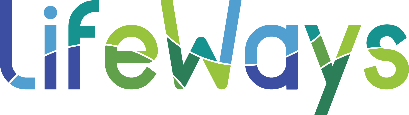 SPACE UTILIZATION REQUEST 1)  Describe space need: (Box will expand as you type.)2) Reason for Request (check all that apply) New employee: 	 new position  OR   employee is replacing current employee Temporary employee:Other (please explain): (Box will expand as you type.)Amount, type and description of space (please attach rough drawing if necessary)Supervisor (Leadership level) signature below indicates he/she supports this request:======================================================================Facilities Use OnlyDate:Date space neededName:Phone #:Team the space is needed for:Team the space is needed for:Position title:Position title:SignatureDateRequest ApprovedRequest ApprovedRequest ApprovedSpace Designated as FollowsFacilities Help Desk Request submitted Facilities Help Desk Request submitted Facilities Help Desk Request submitted Communication to Team/Agency/Others?Communication to Team/Agency/Others?Completed/Closed (date)Completed/Closed (date)